Проєктне завданняЗ дисципліни «Кейтеринг»(назва дисципліни)на тему: «ОРГАНІЗАЦІЯ ОБСЛУГОВУВАННЯ БЕНКЕТУ – ФУРШЕТУ – ДЕСЕРТУ КЕЙТЕРИНГОВОЮ КОМПАНІЄЮ З НАГОДИ ВІДКРИТТЯ ВИСТАВКИ КАРТИН»змістВСТУПВСТУПТема проєктного завдання «Організація обслуговування бенкету-фуршету-десерту з нагоди відкриття виставки картин». Тематика виставки «Мир і війна очима дітей». На виставці представили свої роботи вихованці дитячої художньої школи імені Віктора Шкуринського. В експозиції поєднуються картини, які діти намалювали у мирний час, і роботи, виконані впродовж війни. Виставка яскраво демонструє що діти собі уявляють, що для них мир, і, відповідно, їхнє ставлення до війни, до того, що відбувається зараз.Актуальність теми зумовлена тим, що бенкет-фуршет-десерт, який організовує кейтерингова компанія «Гайки» є дуже популярним видом бенкету в Україні, особливо ящо це дитяча виставка картин, і переважним контингентом будуть діти з батьками. Івент проводиться на території замовника. Цей вид бенкету характеризується популярністтю і простотою. Метою дослідження є організація обслуговування учасників і глядачів виставки картин у холі обласної наукової бібліотеки імені Олега Ольжича.Досягення встановленої мети вимагає виконання наступних завдань досліджень:- дати характеристику кейтеринговій компанії ресторану «Гайки».- здійснити аналіз складу, та ефективності використання сировинних, продовольчих, просторових та трудових ресурсів діючого закладу при здійсненні організації обслуговування бенкет-фуршету-десерту.Об’єктом дослідження є проведення бенкету-фуршету-десерту на 50 чоловік (20 з яких діти) кейтеринговою компанією ресторану «Гайки» у холі обласної наукової бібліотеки імені Олега Ольжича.Предметом дослідження є особливості проведення банкет-фуршету-десерту кейтеринговою компанією «Гайки», що є структурним підрозділом готельно-ресторанного комплексу.ЗАГАЛЬНА ХАРАКТЕРИСТИКА КЕЙТЕРИНГОВОЇ КОМПАНІЇОбслуговування  бенкету-фуршету-десерту проводить кейтеригова компанія «Гайки» у холі обласної науової бібліотеки імені Олега Ольжича.Ке́йтеринг — вид діяльності, при якому ресторанне обслуговування організується практично в будь-якому місці — це може бути виїзний бенкет-фуршет, бенкет-коктейсь, сирний коктейль, бокал вина, гала-коктейль, дружній аперитив  або інша форма обслуговування. Компанія «Гайки» пропонує такі види кейтерингу: обслуговування в приміщенні, поза рестораном, соціальний, роз'їзний, VIP - кейтеринг.Доповнити розділ зазначивши особливості вашої кейтерингової компаніїПІДГОТОВКА ДО ПРОВЕДЕННЯ ОБСЛУГОВУВАННЯМеню бенету-фуршету-десертуТаблиця 2.1Керівник підприємства:                         Барановський Михайло Андрійович Головний Бухгалтер:                              Онупрієно Ірина ІванівнаЗавідувач виробництвом:                       Панфілов Кирилл ОлександровичПідбір та розрахунок посудуНа підставі розробленого меню визначаємо вид та кількість столового посуду, приборів, потрібних для обслуговування. При складанні замовлення враховуємо: тарілки, які використовують для індивідуального споживання страв, прибори -одноразові; набори для спецій; вази для квітів- фарфорові.Заповнити пропущені елементи в таблиці Розрахунок столового посуду зводиться в таблицю 2.2.Таблиця 2.2Замовлення на столові прибори і посуд розраховують згідно з нормами індивідуального посуду для розрахунку бенкету-фуршетутарілки закусочні 1,5-2 тарілки пиріжкові 0,5-0,75виделки закусочні 0,75-1ножі закусочні 0,5виделки десертні 0,5-0,75ножі десертні 0,25фужери 0,75-1склянки для соків 0,25-0,5чарки 2-2,5Результати зведені в таблицю 2.3. Замовлення на одноразовий посуд, столові прибори для перекладання, столову білизну, мішалочки для чаю, шпажки – відобразіть в таблиці.Таблиця 2.3Замовлення на посуд фарфоровий запропонуйте в журналі обліку(таблиця 2.4)Таблиця 2.4ЖУРНАЛ ОБЛІКУСТОЛОВОГО ПОСУДУ, ПРИБОРІВ ТА СТОЛОВОЇ БІЛИЗНИ,ЩО ВИДАЮТЬСЯ ПІД ЗВІТ ПРЦІВНИКАМ ЗРГза «19» 11. 2023 р.Розписка в отриманні_____________________________________________З алкогольних напоїв буде два види ігристих вин: Французький бульвар брют, біле і напівсолодке біле Французьий бульвар Розрахунок алкогольних напоїв.За загальноприйнятими нормами на бенет-фуршеті-десерті одна людина споживає 0,150л вина. Отже, = 6 пляшок винаБезалкогольні напої в зимовий період беруть із розрахунку 500грам на людину. На бенкеті-фуршеті зручно користуватись пляшками ємкістю 1 літр. Соки в упаковках тетрапак ємкістю 1літр.Провести розрахунок води мінеральної і соківУзагальнені дані зведено в таблицю 2.4.Таблиця 2.4.Карта напоїв для бенкету-фуршет на 50 осібВизначимо кількість столів для бенкету-фуршету-десерту.Столи для бенкету використовують розміром 2мх1,5мСтоли для бенкету-фуршету-десерту можна розміщувати різними способами: в одну лінію (довжина столу до 10 м)Довжину столу визначають за формулою:                                  L=l ,    де, L – довжина бенкетного столу, м;l – норма довжини столу на одного гостя, м; – кількість гостей.Довжина загального фуршетного столу не більше 10 м.Провести розрахунокОтже, нам потрібно при наявності стандартних столів довжиною 2 метри ? столи. Обираємо пристінне розташування столів біля стіни. При визначенні кількості скатертин (Кск) для фуршетних столів враховують їхню ширину, відповідно до якої стіл по ширині можна накрити двома скатертинами. Розрахунок здійснюють за формулою,                                                 (3.1)де: l – норма довжини столу на одного гостя( 0.3), м;lm – довжина скатертини на торці столу(0,25), м;Lск – довжина скатертини(2,5), м;N – кількість гостей(50), чол.Кск=?= Провести розрахунокКількість серветок визначають, виходячи з нормативу на одну особу і загальної кількості гостей. Враховують також, що серветки використовують для накриття таць. Для офіціантів передбачені ручники. Столову білизну беруть з деяким запасом (приблизно 10 %). Для обслуговування бенкету-фуршету-десерту, розрахунок робочої сили витікає з таких норм – 1 офіціант на 25 гостей.                            (4),де N – загальна кількість гостей, осіб; – кількість гостей, яку може обслужити один офіціант, осіб.Nоф = Отже, 50 запрошених на бенкет-фуршет-десерт обслуговує ? офіціанти і менеджер кейтерингової компанії, адже він слідкує за проведенням фуршету.Біля стін, в кутах залу, де організовується бенкет, чи в суміжному з ним приміщенні ставлять серванти для запасних предметів сервірування та напоїв. Зазвичай один сервант розрахований для одного офіціанта. У нашому випадку Розрахуйте кількість сервантів 3. ОРГАНІЗАЦІЯ ПРОВЕДЕННЯ ОБСЛУГОВУВАННЯ ГОСТЕЙ ПІД ЧАС БЕНКЕТУ-ФУРШЕТУ-ДЕСЕРТУ4. ОХОРОНА ПРАЦІ НА МІСЦІ ПРОВЕДЕННЯ ЗАХОДУАдміністратор ресторану «Гайки» при обслуговуванні бенкетів кейтерингового характеру виносить на інструктаж такі основні питання: -час проведення бенкету-фуршету-десерту;-місце проведення івенту;-кількість осіб, які будуть обслуговуватися під час бенкету-фуршету-десерту;-дотримання гігієнічних вимог;-забезпечення одноразовим посудом;-подача закусок десертів і напоїв при бенкеті-фуршеті-десерті;-послідовність прибирання використаного посуду і приборів;-зовнішній вигляд персоналу при обслуговуванні даного заходу(чистота і укладка волосся, міра нанесення макіяжу, довжина нігтів, акуратність і зручність одягу, зручність і висота каблука взуття);-безпечність і техніка роботи з обладнанням, необхідним для обслуговування кейтерингового івенту працівниками кейтерингової компанії «Гайки»;-чистота робочого місця для приготування страв і напоїв під час обслуговування;-правила етикету при обслуговуванні;-місцезнаходження засобів пожежогасіння;-запасні виходи;Продовжити враховуючи виїзне обслуговування і воєнний станГРАФІЧНА ЧАСТИНАВ графічній частині відтворено схему розташування столів, сервантів і столу для гарячих напоїв Приберіть зайве і розташуйте обладнання раціонально1 – фуршетний стіл;2 – стіл для гарячих напоїв;3 – сервант;ВИСНОВКИ ТА ПРОПОЗИЦІЇРозрахувати загальну суму бенкету-фуршету-десерту, суму авансу, враховуючи зміну рахункуЗАМОВЛЕННЯ-РАХУНОКна 50 чоловікЗамовник Шкуринський Віктор  Назва зали хол наукової обласної бібліотеки  Дата і час обслуговування                                                                                16 листопада 20 23р. 12:00год.З правами і обов’язками замовника, встановленими Рекомендаціями про порядок приймання і виконання замовлень на обслуговування бенкетів в закладах ресторанного господарстваознайомлений, з умовами замовлення згоден.Менеджер  Зіневич В. О                                       Замовник Шкуринський В. М.Ціни і суми перевірені                          Аванс №1    від 19.10.2023 _____грн. 00 коп.Онупрієнко І. І.                                    Доплата №1    від 19.11.2023 ____ грн. 00 коп.(калькулятор)                          В т.ч. за квіти №_-_ від -  _- грн.- коп.„16”листопада 2023 р.             Всього отримано_ ______грн. 00копз урахуванням зміни рахунку Чеки по замовленню від 19.11.2023_____грн. 00 коп.                                                       Отримав ________ касирОнупрієнко І. ІЗміна рахункуМенеджер кейтерінгової компанії Зіневич В. О.       Замовник Шкуринський В. М.Обслуговування проводили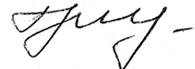 Відповідальний за обслуговування___________________________________                 	                                                                       (підпис)ЗАГАЛЬНА ХАРАКТЕРИСТИКА КЕЙТЕРИНГОВОЇ КОМПАНІЇ……….ПІДГОТОВКА ДО ПРОВЕДЕННЯ ОБСЛУГОВУВАННЯ………................ОРГАНІЗАЦІЯ ПРОВЕДЕННЯ ОБСЛУГОВУВАННЯ ГОСТЕЙ ПІД ЧАС БЕНКЕТУ-ФУРШЕТУ-ДЕСЕРТУ…………………………………………….ОХОРОНА ПРАЦІ НА МІСЦІ ПРОВЕДЕННЯ ЗАХОДУ………………ГРАФІЧНА ЧАСТИНА………………………………………………………..ВИСНОВКИ І ПРОПРЗИЦІЇ ………………………………..…………………...ДОДАТКИ……………………..………………………………………………......Назва стравВихід, гКількість порційЦіна, грн1234Овочі натуральні(огірок, морква, перець)502040,00Канапе з сиром 80 2030,00 Корзинки з паштетом1002040,00Воловани з окороком802050,00Шпажка з мясною гастрономією402060,00Млинці з плавленим сирком та зеленню140 2050,0 Млинчики з гарбузовим фаршем1401050,00Млинчики з яблуками і корицею1401050,00Млинчики з маком1401060,00Баба з яблук501040,00Баба з вишень501040,00Пудинг із груш501040,00Десерт із гарбузів501040,00Желе багатошарове752050,00Желе із сиру1001060,00Мус абрикосовий502050,00Крем ванільний1001550,00Крем шоколадний1001570,00Крем ягідний1001550,00Фруктова ваза(ківі, апельсин, банан, яблуко, груша)500 2100,00Вертун із яблуками505005,00Пиріжок з гарбузом502010,00Пиріжок з вишнею502010,00Пиріжок з абрикосом502010,00Чай чорний 2001010,00 Чай зелений2001010,00Чай фруктовий2001010,00Чай м’ятний 2001010,00Американо150 2030 Еспрессо301025Вершки305010СтравиК-сть порційКількість порцій в 1 посудуПосудКількість посуду12345Овочі натуральні(огірок, морква, перець)201Чарка горілчана20Канапе з сиром 205Закусочна тарілка4Корзинки з паштетом205Закусочна тарілка4Воловани з окороком????Шпажка з м’ясною гастрономією205Креманка4Млинці плавленим сирком та зеленню205Столова мілка тарілка4Млинчики з гарбузовим фаршем105Столова мілка тарілка2Млинчики з яблуками і корицею105Столова мілка тарілка2Млинчики з маком105Столова мілка тарілка2Баба з яблук105Трьох ярусна тарілкаБаба з вишень105Пудинг із груш105Десерт із гарбузів105Желе багатошарове201Одноразовий фуршетний посуд20Желе із сиру101Одноразовий фуршетний посуд10Мус абрикосовий201Одноразовий фуршетні креманки20Крем ванільний151Одноразовий фуршетні креманки15Крем шоколадний15???Крем ягідний15???Фруктова ваза (ківі, банан, апельсин, яблуко, груша)21Трьохярусна тарілка2Вертун із яблуками5010Ваза плато5Пиріжок з гарбузом205Пиріжок з вишнею???4Пиріжок з абрикосом??Чай чорний 10110Чай зелений101Паперовий одноразовий посуд(150мл)10Чай фруктовий10110Чай м’ятний 10?10Американо20?10Еспрессо????Вершки501Одноразовий порційний посуд50Столові прибори, білизнаКількість, шт.Закусочна тарілка одноразова100Закусочна виделка одноразова50Щипці для перекладання?Мішалочки?Шпажки?Стакани одноразові для гарячих наапоїв?Посуд фуршетний для желе?Креманки одноразові ?Келих для шампанського одноразовий?Склянки одноразові для соків 100Набори для спецій4Вази для квітів4Скатертини лляні?Фуршетне полотно?Ручники4Рушники4Серветка паперова 3х50ПІБОфіціант Василенко КірілОфіціант Василенко КірілОфіціант Василенко КірілОфіціант Василенко КірілНайменування посуду і приборіввиданоповерненоЛом, бій за актомнедостачаТарілка закусочна2020№ з/пНазва напоюОдиниці виміру(л) КількістьВино ігристе Французький бульвар брют0,753Вино ігристе «Французький бульвар» напівсолодке біле0,75?Вода мінеральна «Моршинська» газована1?Вода мінеральна «Моршинська» н/г1?Сік ананасовий110Сік вишневий1?Сік яблучний1?Час(год, хв.)ОпераціїВиконавціНапередодні18.00-18.20Завезення меблів, елементів декору інтер’єру, посуду, білизни на місце проведення заходуВодії, вантажник?Розвантажування, перенесення у приміщення, монтаж звукового та світлового обладнанняВантажники, робітники?Розставляння меблів??Прасування скатертин, юпок, драпірування столів?День проведення заходу10.00-10.15Прихід персоналу, переодягання у санспецодягОбслуговуючий персонал10.15-10.30Сервірування столівОфіціанти10.30-11.25Завезення та приймання закусок, страв, напоївВодій, офіціанти, куха11.25-11.40?Кухарі, офіціанти11.40-12.00Підготовка персоналу до роботи12.00-12.15?Менеджер12.15-12.30Реєстрація учасників аукціонуПрацівник бібліотеки12.30-14.00Проведення аукціонуВедучий заходу14.00-15.00Обслуговування гостей під час фуршету прибирання ??15.00-15.30???Офіціанти?Організатор заходу?ОфіціантиЗ холодного цеху на 50 чол.З холодного цеху на 50 чол.З холодного цеху на 50 чол.З холодного цеху на 50 чол.З буфету на 50 чол. З буфету на 50 чол. З буфету на 50 чол. З буфету на 50 чол. Найме-нуванняКількість, штЦіна, грнСума, грнНайме-нуванняКількість, штЦіна, грнСума, грн12345678Овочі натуральні 2040,00800.00Чай чорний 1010,00 100.00Канапе з сиром 2030,00 600.00Чай зелений1010,00100.00Всього8250.00Всього4190.00Виключити із замовлення-рахункуВиключити із замовлення-рахункуВиключити із замовлення-рахункуВиключити із замовлення-рахункуВключити в замовлення-рахунокВключити в замовлення-рахунокВключити в замовлення-рахунокВключити в замовлення-рахунокНайме-нуванняКіль-кістьЦінаСумаНайме-нуванняКіль-КістьЦінаСумаАмерикано5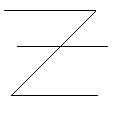 20100.00Всього:100.00Всього:ПІБПосадаПримітка??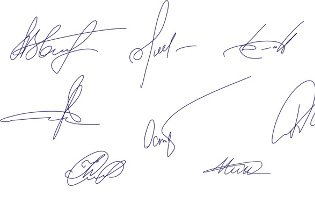 